衛生福利部雙和醫院105年早療專業人員培訓課程以家庭為中心〜早產兒發展性照護及復健介入    近年來，高危險性早產兒的存活率因新生兒科醫療技術的進步而大為提高，但因合併極度早產及諸多危險因子，日後出現發育遲緩、學習障礙、心理及行為等問題之機會較一般足月生產之嬰兒為高。    在新生兒加護病房照護早產兒，需要專業的臨床技巧以及相關的知識與訓練，以利醫療團隊人員共同合作執行早期介入、教導家長相關醫療與照護知識和技巧、並提供心理支持、協助連結相關資源等。    本課程是讓早期療育相關人員及護理人員，透過課程中的經驗交流與分享，增加團隊內各職類照護人員間的認識，以提升早產兒的照護品質。主辦單位:衛生福利部雙和醫院 (早療評估中心)活動時間:105年11月19日（週六） 09：00-12：00活動地點:衛生福利部雙和醫院 第一醫療大樓12樓 12樓會議室活動地址:新北市中和區中正路291號 (可搭捷運至景安站有接駁車)講師(依授課順序):	張孫芃護理長(衛生福利部雙和醫院 新生兒科加護病房護理長)黃慶凱職能治療師(財團法人長庚紀念醫院林口院區復健科-復健資深專業職能治療師)認證學分:台灣復健醫學會、職能治療師、語言治療師、物理治療師、臨床心理師、護理師(學分申請中)參加對象：早期療育一線醫療專業人員與教育相關人員活動費用:全程免費報名方式:一律採網路報名(Beclass)網頁輸入「以家庭為中心〜早產兒發展性照護及復健介入」       https://www.beclass.com/rid=193a1f557fef97be37ae填妥報名表報名人數及截止日期：50人(即日起至額滿為止)聯絡電話：(02)2249-0088分機2959課程表:    本課程恕不提供餐點，為求環保請自備水杯，現場不提供紙杯。交通方式：    ●位置圖: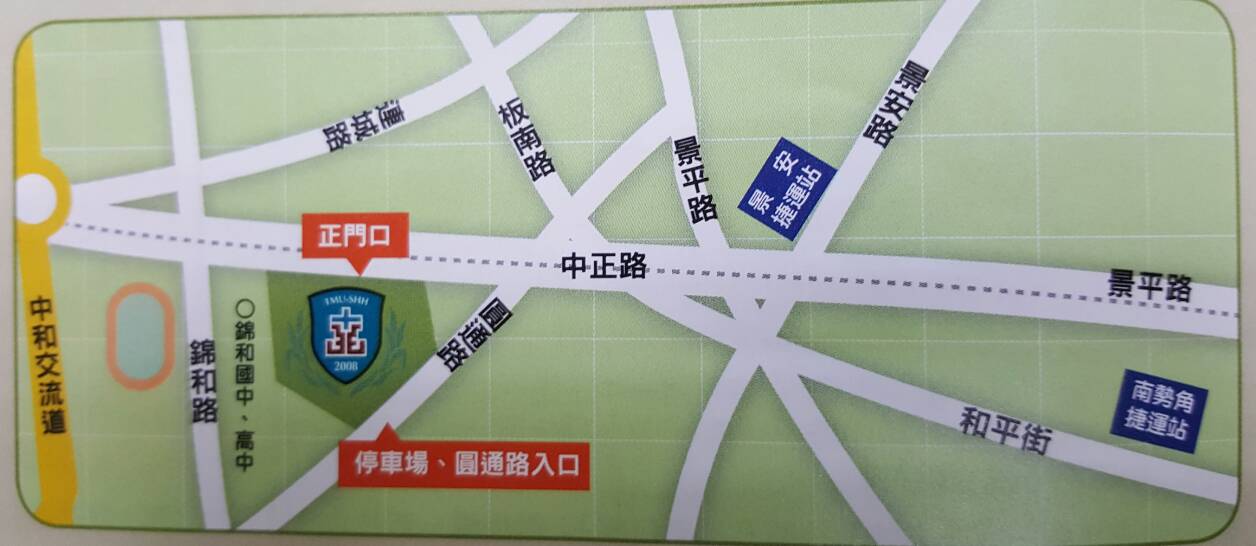    ●公車路線     1.雙和醫院站：       本院中正路入口下車 ：橘5       本院圓通路入口下車 ：橘2、橘9、242       急診大門口斜對面下車 ：橘9、藍41     2.錦和路「中和站」：       橘3、藍18、201、241、243   ●免費接駁車路線     捷運景安站    課程時間課程名稱主講者08：30-09：00 報到報到09：00-09：50以家庭為中心〜早產兒發展性照護張孫芃護理長09：50-10：40以家庭為中心〜早產兒復健介入之經驗分享黃慶凱職能治療師10：40-11：00 中場休息中場休息11：00-12：00個案討論Q&A張孫芃護理長、黃慶凱職能治療師